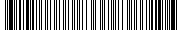 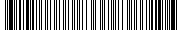 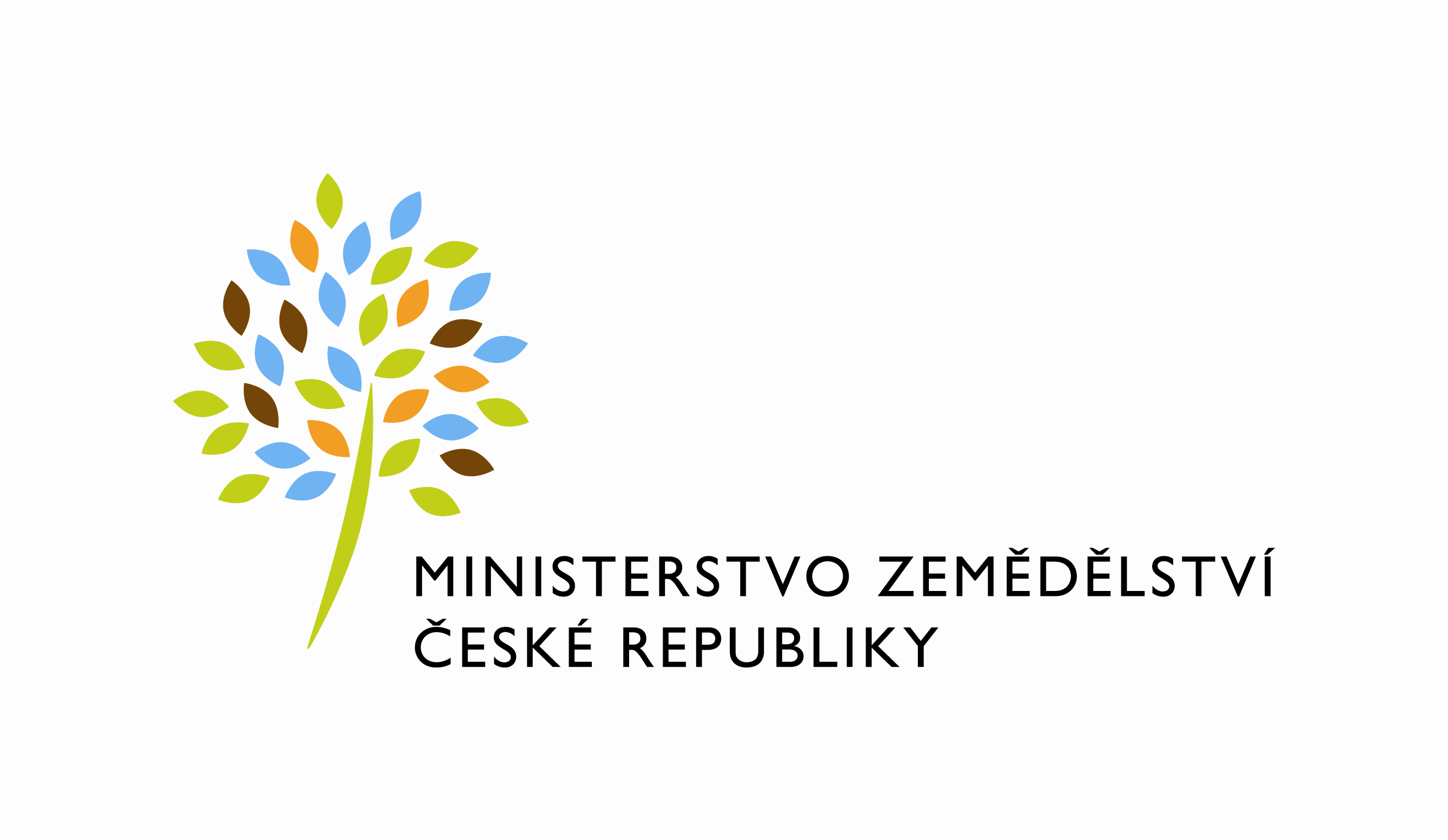 adresa: Těšnov 65/17, Nové Město, 110 00 Praha 1DATUM: 29. 1. 2021Prodloužení termínu objednávky č. 4500132860 k RFC ISND_II_2020_No011_Novela-NV-30-2014 (Z28604)  Vážený pane xxx,oznamuji Vám tímto prodloužení termínu dodání objednávky č. 4500132860 k RFC ISND_II_2020_No011_Novela-NV-30-2014 (Z28604).Nový termín: do 31. 03. 2021Zdůvodnění:Důvodem tohoto prodloužení je upřednostnění realizace prioritních rozvojových požadavků a nedodání šablon rozhodnutí dodavateli nutných k dokončení implementace plnění.S pozdravemPřílohy:útvar: Odbor informačních a komunikačních technologiíČíslo útvaru: 11150VÁŠ DOPIS ZN.:	 ZE DNE:	 SPISOVÁ ZN.:	 74VD15544/2018-11153NAŠE ČJ.:	 5400/2021-MZE-11153VYŘIZUJE:	Bc. Petra HonsováTelefon:	221811019E-MAIL:	Petra.Honsova@mze.czID DS: 	yphaax8O2 IT Services s.r.o.Vážený panxxxZa Brumlovkou 266/2Michle140 00 Praha 4Mgr. Václav Koubek, MBAředitel odboru